EGOERAPROPOSAMENA404lohia erauzteko kamioi (4)	Putzu septikoak eta estoldak garbitzeko xurgapen-ponpa bat duen kamioia. es	camión extractor de fango; camión de vacío y aspiración de lodos; camión succionadores	camion aspirateuren	vacuum truckAZTERKETAREGLAMENTO GENERAL DE VEHÍCULOSReal Decreto 2822/1998, de 23 de diciembre, por el que se aprueba el Reglamento General de Vehículos60 Extractor de fangosVehículo dotado de una bomba de absorción para la limpieza de pozos negros y alcantarillasEUSKALTERM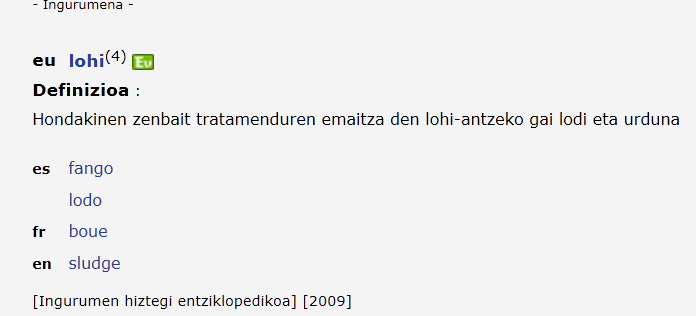 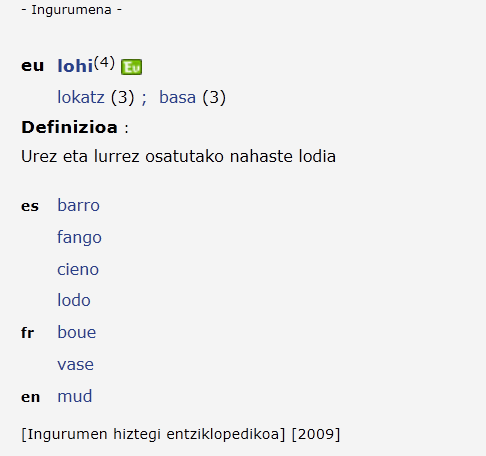 CAMIÓN EXTRACTOR DE FANGOSLIMPIEZA DE TUBOS NAVARROhttps://docplayer.es/7518412-Limpeza-de-tubos-navarro-sl-b-53740221-telf-965656668-647427677.html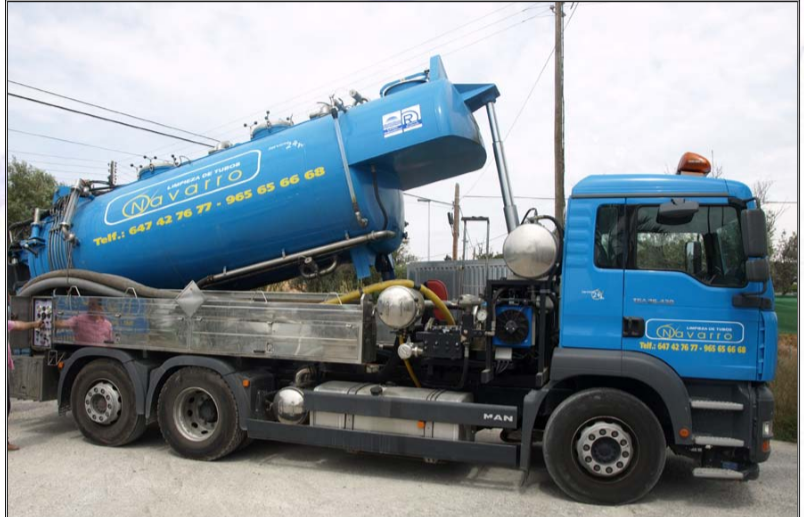 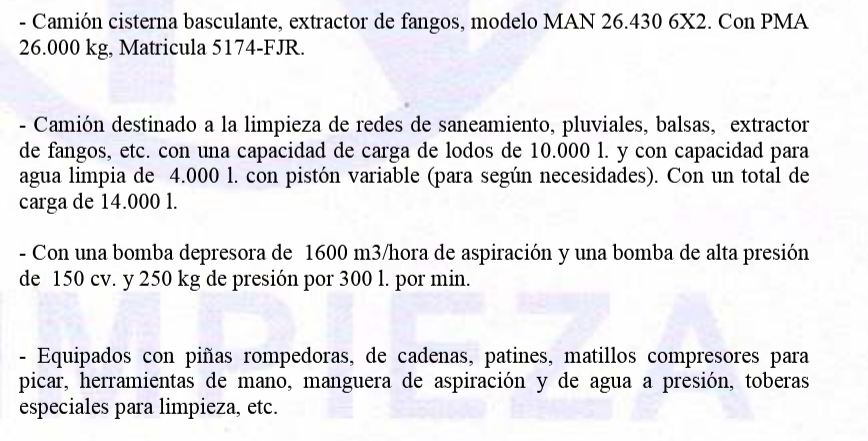 CAMIÓN DE VACÍO Y ASPIRACIÓN DE LODOShttp://www.bastantecnologies.com/producto/camion-vacio-y-aspiracion-lodos/Camión de vacío y aspiración de lodos Equipos para vaciado de fosas sépticas y aspiración de lodos, limpieza a alta presión de agua y desatasco de tuberías montados sobre camión, remolque o chasis Multilif. Configuraciones según necesidades y características o Tara del vehículo.CAMIONES SUCCIONADORESCaracterísticas y elementos de los camiones succionadoreshttp://www.autoscout24.es/vehiculos-industriales/vehiculos-municipales/camion-succionador/Este tipo de camiones tienen como misión la succión de lodos en fosas sépticas, ya que, cuentan con una bomba al vacío potente que utilizan para cargar y drenar cualquier tipo de líquido residual. Estos camiones ofrecen una alta velocidad de trabajo dadas sus características. También cabe destacar que hay diferentes tipos de camiones succionadores y que a pesar de contar todos con elementos de semejanza en sus funciones, se pueden diferenciar por la capacidad de almacenamiento de los residuos, donde los más típicos cuentan con una capacidad de 4 a 6 toneladas. Dado que son buenos vehículos para el transporte de líquido en muchas ocasiones también puede utilizarse para fines de riego o para ayudar a controlar pequeños incendios. Muchos de estos camiones llevan instalados un sistema de recogida de aceite, por lo que, se produce una menor contaminación de los lugares donde se realiza el trabajo en cuestión.GRAND DICTIONNAIRE TERMINOLOGIQUE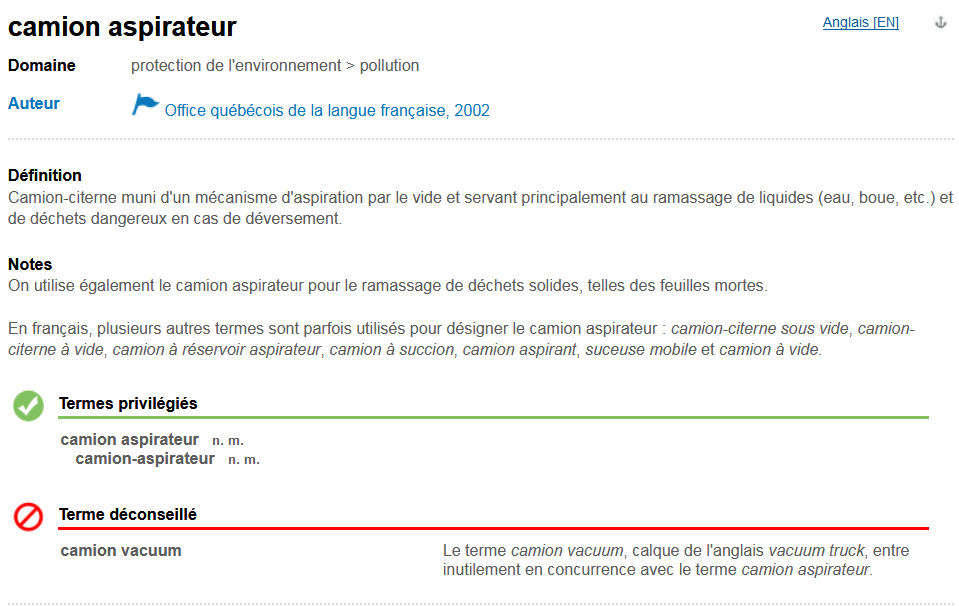 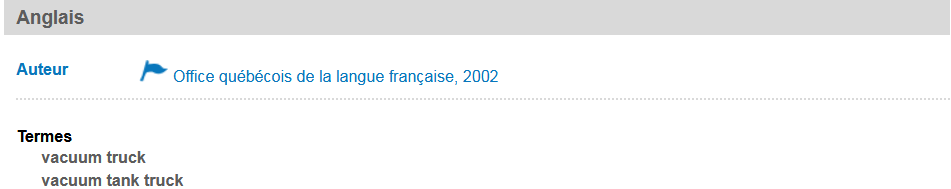 TERMIUM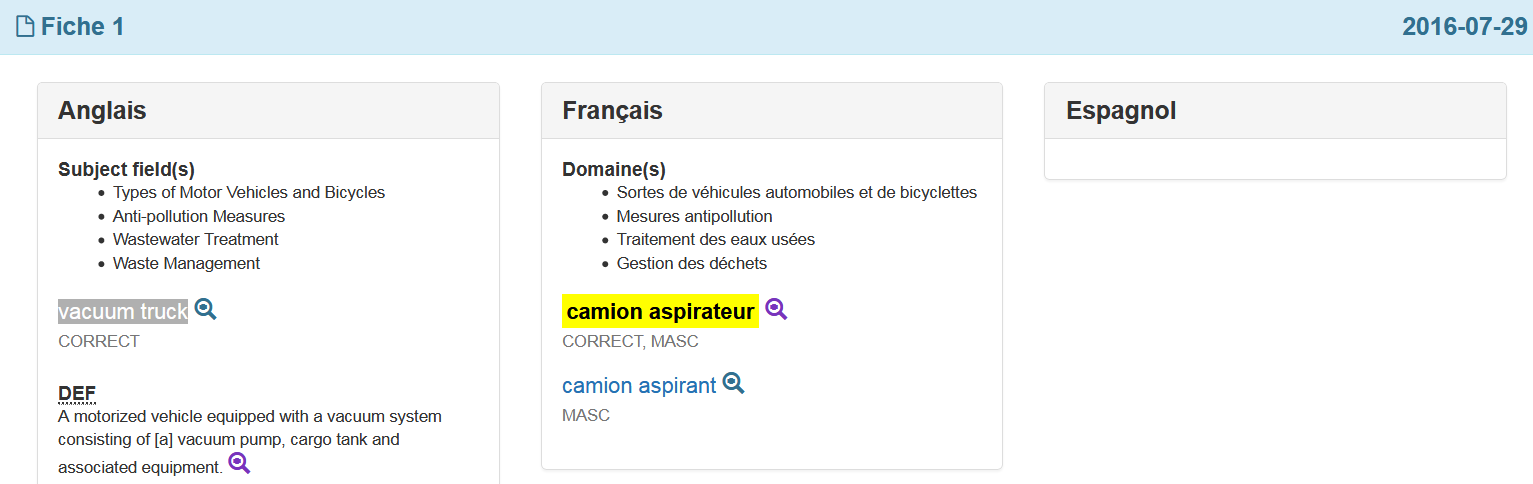 ZIRKULAZIOA HIZTEGIA2016ZIRKULAZIOA HIZTEGIA2018392lokatz-erauzgailu (4)	Putzu septikoak eta estoldak garbitzeko xurgapen-ponpa bat duen ibilgailua. es	extractor de fango404lokatz-erauzgailu (4)	Putzu septikoak eta estoldak garbitzeko xurgapen-ponpa bat duen ibilgailua. es	extractor de fango